Story Stretchers: Friendship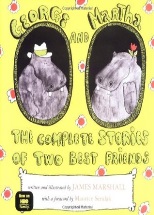 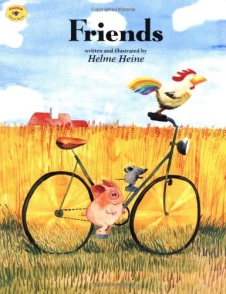 Lesson Plan May 30th- June 2nd Classroom: Pre-K Week 1              Topic: George and Martha & FriendsMondayTuesdayWednesdayThursdayFridayCircle TimeCircle TimeClosedDaily CalendarBook: George and MarthaDaily CalendarBook: George and MarthaDaily CalendarBook: FriendsDaily CalendarBook: Friends Creative ArtsCreative ArtsClosedMy special hippo Friendship Bracelets Friendship Play-doughRainbow Color Drawings Music & MovementMusic & MovementClosedHippo  Song:Oh, I wish I was a hippo!Special Music and Movement with Ms. StellyFriendship games Name Game SongOutdoor ActivityOutdoor ActivityClosedSpecial Guest:Soccer ShotsNature WalkFrisbee ThrowingWater PlayMath & ScienceCooking:Cherry Toaster PastriesCooking:Cherry Toaster PastriesCooking:Cherry Toaster PastriesCooking:Cherry Toaster PastriesCooking:Cherry Toaster PastriesSensoryNature Items from Nature WalkMagnifying GlassesNature Items from Nature WalkMagnifying GlassesNature Items from Nature WalkMagnifying GlassesNature Items from Nature WalkMagnifying GlassesNature Items from Nature WalkMagnifying GlassesDramatic PlayChildren are encouraged to play and pretend in home center, as they form new friendship.Children are encouraged to play and pretend in home center, as they form new friendship.Children are encouraged to play and pretend in home center, as they form new friendship.Children are encouraged to play and pretend in home center, as they form new friendship.Children are encouraged to play and pretend in home center, as they form new friendship.Special ActivitiesMonday: Closed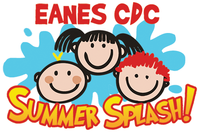 Tuesday: Soccer ShotsWednesday: Music w/ Ms. StellyThursday: Field Day Friday: Water DayEveryday: Gym and Thursdays w/ Ms. McIvor or Ms. EggersMonday: ClosedTuesday: Soccer ShotsWednesday: Music w/ Ms. StellyThursday: Field Day Friday: Water DayEveryday: Gym and Thursdays w/ Ms. McIvor or Ms. EggersMonday: ClosedTuesday: Soccer ShotsWednesday: Music w/ Ms. StellyThursday: Field Day Friday: Water DayEveryday: Gym and Thursdays w/ Ms. McIvor or Ms. EggersMonday: ClosedTuesday: Soccer ShotsWednesday: Music w/ Ms. StellyThursday: Field Day Friday: Water DayEveryday: Gym and Thursdays w/ Ms. McIvor or Ms. EggersMonday: ClosedTuesday: Soccer ShotsWednesday: Music w/ Ms. StellyThursday: Field Day Friday: Water DayEveryday: Gym and Thursdays w/ Ms. McIvor or Ms. Eggers